Инструкция по созданию аккаунта GoogleОткройте страницу drive.google.com. Выберите «Создать аккаунт». 
Заполните все поля в соответствии с требованиями регистрации (см. рис. 1). Ознакомьтесь и согласитесь с условиями использования и политикой 
конфиденциальности Google.
Рисунок 1 – Создание аккаунта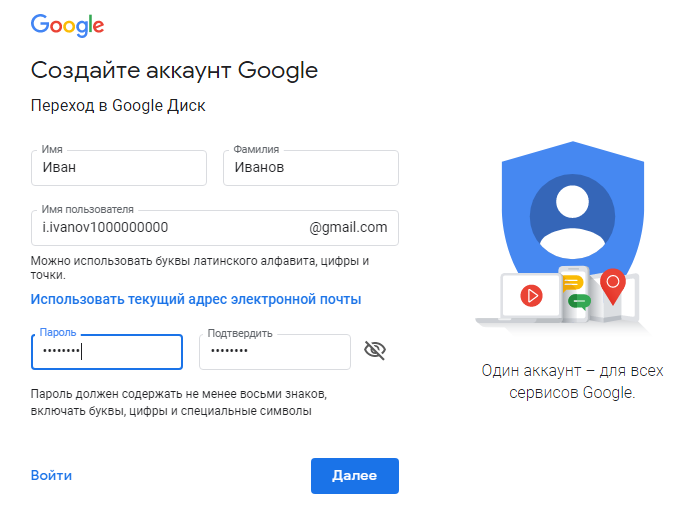 Для создания профиля на панели меню выберите значок  и зайдите в Аккаунт (см. рис. 2). Заполните данные о себе.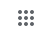 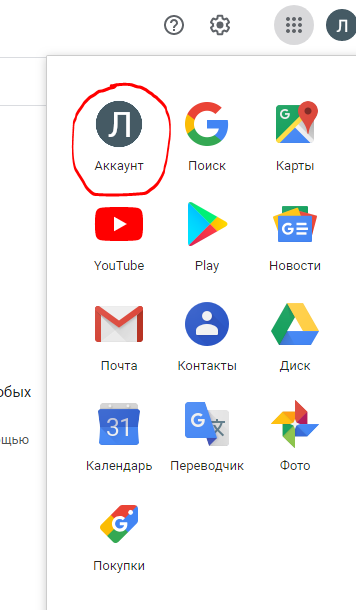 Рисунок 2 – Панель работы с основными сервисами

Запомните адрес электронной почты в Google и пароль.